รายงาผลการปฏิบัติงานและผลการประเมินตนเองรายบุคคล(Self Assessment Report: SAR)ประจำปีการศึกษา  2564ครั้งที่ 2 ( 1 เมษายน 2564 ถึง 30 กันยายน 2564 )ผู้รายงานชื่อ นางจาฬุพรรณ  เค้าคำตำแหน่ง  ครู   วิทยฐานะครูชำนาญการพิเศษโรงเรียนาเชือกพิทยาสรรค์ สำนักงานเขตพื้นที่มัธยมศึกษา มหาสารคามคำนำ	รายงานการประเมินตนเอง (Self Assessment Report : SAR) เป็นการประเมินการปฏิบัติหน้าที่ตามพระราชบัญญัติการศึกษาแห่งชาติ พุทธศักราช 2542 และฉบับปรับปรุง พุทธศักราช 2545 รวมทั้งมาตรฐานการศึกษาของโรงเรียน  ข้าพเจ้าได้จัดทำขึ้นเพื่อรายงานผลการจัดการเรียน    การสอนและการปฏิบัติหน้าที่ของข้าพเจ้าตามฝ่าย/กลุ่มงาน ตลอดจนกิจกรรมต่าง ๆ ที่ได้ส่งเสริมให้นักเรียนมีคุณลักษณะและคุณภาพตามระดับมาตรฐานคุณภาพการศึกษา โรงเรียนนาเชือกพิทยาสรรค์ สำนักงานเขตพื้นที่การศึกษามัธยมศึกษา มหาสารคาม ประจำปีการศึกษา 2564	รายงานนี้  โรงเรียนสามารถนำผลการดำเนินงานไปจัดทำการประเมินคุณภาพภายในและสรุปรายงานให้ผู้บังคับบัญชาตามลำดับสายงาน  ตลอดจนเผยแพร่ให้กับผู้ปกครอง  นักเรียน  ชุมชนในสังคมได้ทราบผลการปฏิบัติงานของบุคลากร โรงเรียนนาเชือกพิทยาสรรค์ สำนักงานเขตพื้นที่การศึกษามัธยมศึกษา มหาสารคาม	ข้อมูลที่ได้จากการประเมินในการประเมินตนเอง (SAR) ในครั้งนี้  ข้าพเจ้าจะได้นำไปใช้เป็นแนวทางในการปรับปรุงเพื่อพัฒนาการปฏิบัติงานที่ได้รับมอบหมาย เพื่อส่งเสริมและพัฒนาศักยภาพของผู้เรียนให้สูงขึ้นในทุก ๆ ด้านต่อไป						ลงชื่อ                     (นางจาฬุพรรณ  เค้าคำ)	    ตำแหน่ง ครู วิทยฐานะครูชำนาญการพิเศษ	          30 / กันยายน / 2564สารบัญ									   		หน้า    ตอนที่  1  ข้อมูลส่วนตัว			  - ข้อมูลทั่วไป					                  		
                      - ข้อมูลการปฏิบัติหน้าที่
                      - การจัดกิจกรรมการเรียนการสอน		  - ผลการปฏิบัติงาน		  - ผลการประเมินการสอนของครูโดยนักเรียน		  - การประเมินตนเองของครู	    ตอนที่  2  ผลการดำเนินงานตามมาตรฐานการศึกษา   				      	        มาตรฐานที่  1  คุณภาพของผู้เรียน			 	                  มาตรฐานที่  2  กระบวนการบริหารและการจัดการ	         มาตรฐานที่  3  กระบวนการจัดการเรียนการสอนที่เน้นผู้เรียนเป็นสำคัญ	         ภาคผนวก	รายงานการประเมินตนเอง  (SAR)ตอนที่  1  :  ข้อมูลส่วนตัว1.1  ข้อมูลทั่วไป     ชื่อ  นางจาฬุพรรณ        สกุล   เค้าคำวุฒิการศึกษา    ปริญญาตรี   วิชาเอก  ภาษาอังกฤษ (ค.บ.) จาก  สถาบันราชภัฏบุรีรัมย์    ปริญญาตรี   วิชาเอก  ภาษาอังกฤษ (ศศบ.) จาก  วิทยาลัยครูกาญจนบุรี    ปริญญาโท    วิชาเอก -    อื่น ๆ ระบุ........-.........     วิชาเอก         -                       จาก...............-........              ตำแหน่ง   ครู   วิทยฐานะ  ครูชำนาญการพิเศษ    อายุ  50  ปี    ปฏิบัติราชการ..24..ปี       เลขที่ตำแหน่ง 69210 เงินเดือน 44,240 บาท    เงินวิทยฐานะ 11,200 บาท      วัน / เดือน / ปี เกิด 5 กุมภาพันธ์ 2514      วัน / เดือน / ปี บรรจุเข้ารับราชการ 18   กรกฎาคม 2540      ทำหน้าที่ปฏิบัติการสอนกลุ่มสาระการเรียนรู้ภาต่างประเทศ ระดับชั้นมัธยมศึกษาปีที่ 1    และ กิจกรรมพัฒนาผู้เรียน       ปฏิบัติหน้าที่ครูที่ปรึกษา ระดับชั้นมัธยมศึกษาปีที่1/6 ที่โรงเรียนนาเชือกพิทยาสรรค์ สำนักงานเขตพื้นที่การศึกษามัธยมศึกษา มหาสารคาม  แสดงจำนวนวันลา ประจำปีการศึกษา  2564  (1 เมษายน  2564 – 30 กันยายน 2564)1.2   ข้อมูลการปฏิบัติหน้าที่           1.2.1  ปฏิบัติการสอนตลอดปีการศึกษา 2564  	 1.2.2   กิจกรรมพัฒนาผู้เรียน ที่ปฏิบัติการพัฒนาผู้เรียนตลอดปีการศึกษา  25641.2.3 ปฏิบัติหน้าที่ครูที่ปรึกษา            1.2.4   งานพิเศษอื่นที่ได้รับมอบหมาย ของโรงเรียน  ได้แก่                    - ปฏิบัติหน้าที่ ครูปฏิบัติการสอน ทั้งหมด 1 กลุ่มสาระการเรียนรู้ และ            1 กิจกรรมพัฒนาผู้เรียน อันได้แก่ ภาษาต่างประเทศ และ กิจกรรมพัฒนาผู้เรียน    -  ครูปฏิบัติหน้าที่การรับนักเรียนเข้าศึกษาต่อระดับชั้นมัธยมศึกษาปีที่ 1    - ครูปฏิบัติหน้าที่การรับมอบตัวนักเรียนใหม่ระดับชั้นมัธยมศึกษาปีที่ 1  -  กิจกรรมการเยี่ยมบ้านนักเรียนชั้นมัธยมศึกษาปีที่ 1/6   -  ปฏิบัติหน้าที่ครูเวรวันหยุดราชการ  -  คณะกรรมการกิจกรรมประชุมผู้ปกครองนักเรียน  -  ครูปฏิบัติหน้าที่ ครูผู้สอนกิจกรรมพัฒนาผู้เรียนลูกเสือวิสามัญ ม.4   -  ปฏิบัติหน้าที่ครูเวรประจำวันอังคาร  -  ครูปฏิบัติหน้าที่ หัวหน้าระดับชั้นมัธยมศึกษาปีที่ 1  -  ครูปฏิบัติหน้าที่  เจ้าหน้าที่การเงินของสมาคมผู้ปกครอง1.3  การจัดกิจกรรมการเรียนการสอน      	1.3.1  จัดทำแผนการจัดการเรียนรู้  ดังนี้1.3.2  ผลิตสื่อ / นวัตกรรม   ได้แก่1.3.3  จัดทำหน่วยการเรียนรู้แบบบูรณาการ (สวนพฤกษศาสตร์, เศรษฐกิจพอเพียง) ได้แก่1.3.4  จัดทำวิจัยในชั้นเรียน จำนวน         เรื่อง    ได้แก่1.3.5  การนำ/มอบหมายงาน นักเรียนไปศึกษาค้นคว้า/ใช้แหล่งเรียนรู้นอกโรงเรียน	จำนวน        ครั้ง  ดังนี้1.3.6  เชิญวิทยากรภายนอกมาให้ความรู้แก่นักเรียน จำนวน                   ครั้ง     ได้แก่1.3.7 รูปแบบ/ วิธีการจัดกิจกรรมการเรียนการสอนที่ครูใช้ คือ ข้อใดบ้าง (ตอบได้มากกว่า 1 ข้อ) 	           การอธิบาย				 การสืบสวนสอบสวน		 การสาธิต / ทดลอง			 กลุ่มสืบค้นความรู้		 การใช้เกมประกอบ			 กลุ่มสัมพันธ์		 สถานการณ์จำลอง			 การเรียนรู้แบบร่วมมือ		 กรณีตัวอย่าง		           ความคิดรวบยอด		 บทบาทสมมุติ			 อริยสัจ 4		 การแก้ไขสถานการณ์		 การศึกษาค้นคว้าด้วยตนเอง		 โปรแกรมสำเร็จรูป			 การทัศนะศึกษานอกสถานที่		 ศูนย์การเรียน			 การเรียนรู้จากห้องสมุด		 ชุดการสอน				 การพัฒนากระบวนการคิด		 คอมพิวเตอร์ช่วยสอน	           การใช้ภูมิปัญญาท้องถิ่น		 โครงงาน				 การอภิปรายกลุ่มย่อย		 การถามตอบ		           การแก้ปัญหา							 อื่น ๆ ระบุ............   สรุป  จำนวนรูปแบบ / วิธีการจัดกิจกรรมการเรียนการสอนที่ครูใช้     12    วิธี1.3.8  สภาพการปฏิบัติงานสอน  เขียนเครื่องหมาย    ในช่องที่ตรงกับความเป็นจริงที่ท่านปฏิบัติอยู่  (ตอบได้มากกว่า 1)     1.3.9 การพัฒนาตนเอง ( การเข้าร่วมกิจกรรมทางวิชาการ /  การเข้าร่วมอบรม  /  ประชุมสัมมนา   / ศึกษาดูงาน   ฯลฯ )   สรุป การพัฒนาตนเอง  จำนวน    13   ครั้ง  จำนวน      วัน คิดเป็น      ชั่วโมง    นำมาขยายผล.........ครั้ง1.3.10  การได้รับรางวัล / ประกาศเกียรติคุณ / ผลงานดีเด่น / เกียรติประวัติที่ปรากฏต่อสาธารณชนด้านสถานศึกษา / ครู / นักเรียน 1.3.11  การได้รับเชิญเป็นวิทยากร/กรรมการตัดสินภายในและภายนอกสถานศึกษา1.4  ผลการปฏิบัติงาน	1.4.1  การปฏิบัติหน้าที่จัดกิจกรรมการเรียนการสอนประจำปีการศึกษา  ปรากฏผลดังนี้ 1.4.2  การปฏิบัติงานหน้าที่พิเศษ  ปรากฏผลดังนี้ (หลักฐานปรากฏในภาคผนวก)			1.  ปฏิบัติหน้าที่การสอนกลุ่มสาระการเรียนรู้ภาษาต่างประเทศ			2.  การรับนักเรียนเข้าศึกษาต่อระดับชั้นมัธยมศึกษาปีที่ 1			3.  การรับมอบตัวนักเรียนใหม่ระดับชั้นมัธยมศึกษาปีที่ 1สรุปได้ว่า   ระดับคุณภาพการปฏิบัติงาน       ดี  	    พอใช้         ปรับปรุง2)  ฝ่ายกิจการนักเรียน			1.  การเยี่ยมบ้านนักเรียนชั้นมัธยมศึกษาปีที่ 1 			2.  ปฏิบัติหน้าที่ครูเวรประจำอังคาร			3.  ปฏิบัติหน้าที่ครูเวรวันหยุดราชการ			4.  ร่วมการประชุมผู้ปกครองนักเรียนสรุปได้ว่า   ระดับคุณภาพการปฏิบัติงาน       ดี  	    พอใช้         ปรับปรุง		3)  ฝ่ายบริหารงานทั่วไป1. ปฏิบัติงานหน้าที่ดูแลบริเวณแหล่งเรียนรู้ภายในและภายนอกอาคารเรียน 4  สรุปได้ว่า   ระดับคุณภาพการปฏิบัติงาน       ดี  	    พอใช้         ปรับปรุง4)  ฝ่ายอำนวยการและบุคลากร		1.  ปฏิบัติงานหน้าที่ การรับเงินบำรุงการศึกษานักเรียนชั้นมัธยมศึกษาปีที่ 1 		2.  อื่น ๆ……………………………………………………………………………สรุปได้ว่า   ระดับคุณภาพการปฏิบัติงาน      ดี  	  พอใช้         ปรับปรุง5)  ฝ่ายยุทธศาสตร์การพัฒนา			1.  รายงานผลการประเมินตนเอง  (SAR) ประจำปีการศึกษา  2564			2.  อื่นๆ………………………………………………………………สรุปได้ว่า   ระดับคุณภาพการปฏิบัติงาน       ดี      พอใช้         ปรับปรุง1.5  ผลการประเมินการสอนของครูโดยนักเรียน         (หลักฐานแสดงความพึงพอใจต่อการเรียนการสอน)       ตาราง  แสดงร้อยละของระดับการประเมินการสอนของครูโดยนักเรียน	จากผลการประเมินการสอนของครูโดยนักเรียน  พบว่าอยู่ในระดับ                 มากที่สุด            มาก 	      ปานกลาง       น้อย	     น้อยที่สุด1.6  การประเมินตนเองเกี่ยวกับการจัดทำแผนการจัดการเรียนรู้ที่เน้นผู้เรียนเป็นสำคัญ(เขียนเครื่องหมาย / ลงในช่องระดับคุณภาพ โดยพิจารณาจากเกณฑ์การประเมินด้านขวามือ)       สรุป : 	การจัดทำแผนการจัดการเรียนรู้นี้ อยู่ในระดับคุณภาพ  ดีมากเกณฑ์การตัดสิน	4     หมายถึง    มีการปฏิบัติอยู่ในระดับดีมาก หรือพอใจมากที่สุด	3     หมายถึง    มีการปฏิบัติอยู่ในระดับดี หรือพอใจมาก	2     หมายถึง    มีการปฏิบัติอยู่ในระดับปานกลาง หรือพอใจพอใช้	1     หมายถึง    มีการปฏิบัติอยู่ในระดับปรับปรุง หรือไม่พอใจสรุป : 	การจัดทำแผนการจัดการเรียนรู้นี้ อยู่ในระดับคุณภาพ……………………..                 เกณฑ์การตัดสิน	4     หมายถึง    มีการปฏิบัติอยู่ในระดับดีมาก หรือพอใจมากที่สุด	3     หมายถึง    มีการปฏิบัติอยู่ในระดับดี หรือพอใจมาก	2     หมายถึง    มีการปฏิบัติอยู่ในระดับปานกลาง หรือพอใจพอใช้	1     หมายถึง    มีการปฏิบัติอยู่ในระดับปรับปรุง หรือไม่พอใจ1.7 ผลการประเมินผู้เรียนผลสัมฤทธิ์ทางการเรียนของนักเรียน 	ตารางแสดงผลสัมฤทธิ์ทางการเรียนของนักเรียน ปีการศึกษา 2564ผลการประเมินการอ่านคิด วิเคราะห์ และเขียน	ผลการประเมินการอ่านคิด วิเคราะห์และเขียนของผู้เรียนจากการปฏิบัติหน้าที่ครูที่ปรึกษาและครูผู้สอนตามหลักสูตรแกนกลางการศึกษาขั้นพื้นฐาน พุทธศักราช 2551  โรงเรียนนาเชือก-พิทยาสรรค์ ชั้นมัธยมศึกษาปีที่ 1  ปีการศึกษา 2564 ปรากฏผลดังนี้ผลการประเมินคุณลักษณะอันพึงประสงค์	ผลการประเมินคุณลักษณะอันพึงประสงค์ของผู้เรียนจากการปฏิบัติหน้าที่ครูที่ปรึกษาและครูผู้สอนตามหลักสูตรแกนกลางการศึกษาขั้นพื้นฐาน พุทธศักราช 2551  โรงเรียนนาเชือก-พิทยาสรรค์ ชั้นมัธยมศึกษาปีที่ 1  ปีการศึกษา 2564 ปรากฏผลดังนี้ตอนที่ 2                        ผลการดำเนินงานตามมาตรฐานการศึกษาคำชี้แจง  ศึกษาเกณฑ์มาตรฐานคุณภาพการศึกษาของโรงเรียนสามัคคีเทพอำนวย  มาตรฐานที่ 1-3มาตรฐานที่ 1-3  ประเมินผลแล้วจะได้ผลระดับคุณภาพตัวบ่งชี้/มาตรฐา แล้วทำเครื่องหมาย   ลงในช่องระดับคุณภาพ3.  เกณฑ์การตัดสิน	5     หมายถึง    มีผลการปฏิบัติอยู่ในระดับยอดเยี่ยม4     หมายถึง    มีผลการปฏิบัติอยู่ในระดับดีเลิศ	3     หมายถึง    มีผลการปฏิบัติอยู่ในระดับดี2     หมายถึง    มีผลการปฏิบัติอยู่ในระดับปานกลาง	1     หมายถึง    มีผลการปฏิบัติอยู่ในระดับกำลังพัฒนามาตรฐานที่ 1  คุณภาพของผู้เรียนข้อเสนอแนะเพิ่มเติม……………………………………………………………………………………………………………………………………………………………………………………………………………………………………………………………………………………มาตรฐานที่ 2  กระบวนการบริหารและการจัดการข้อเสนอแนะเพิ่มเติม...............................................................................................................................................................................................................................................................................................................................................................................................................................................................................................................................................................................................................................................................................................................................................................................................................................................................................................................มาตรฐานที่ 3  กระบวนการจัดการเรียนการสอนที่เน้นผู้เรียนเป็นสำคัญข้อเสนอแนะเพิ่มเติม....................................................................................................................................................................................................................................................................................................                                               การรับรองรายงานการประเมินตนเอง                (Self Assessment Report ; SAR)ลงชื่อ				        ผู้รายงาน                (นางจาฬุพรรณ  เค้าคำ)      ตำแหน่ง ครู วิทยฐานะ ครูชำนาญการพิเศษ                 30  กันยายน  2564ลงชื่อ				        ผู้รับรองรายงาน                  (นางปราณี  รัตนธรรม)                ผู้อำนวยการโรงเรียนนาเชือกพิทยาสรรค์                  30  กันยายน  2564ภาคผนวกสำเนาคำสั่งสำเนาเกียรติบัตร  ประกาศนียบัตร  วุฒิบัตรสำเนารูปภาพกิจกรรมอื่น ๆ ที่เกี่ยวข้อง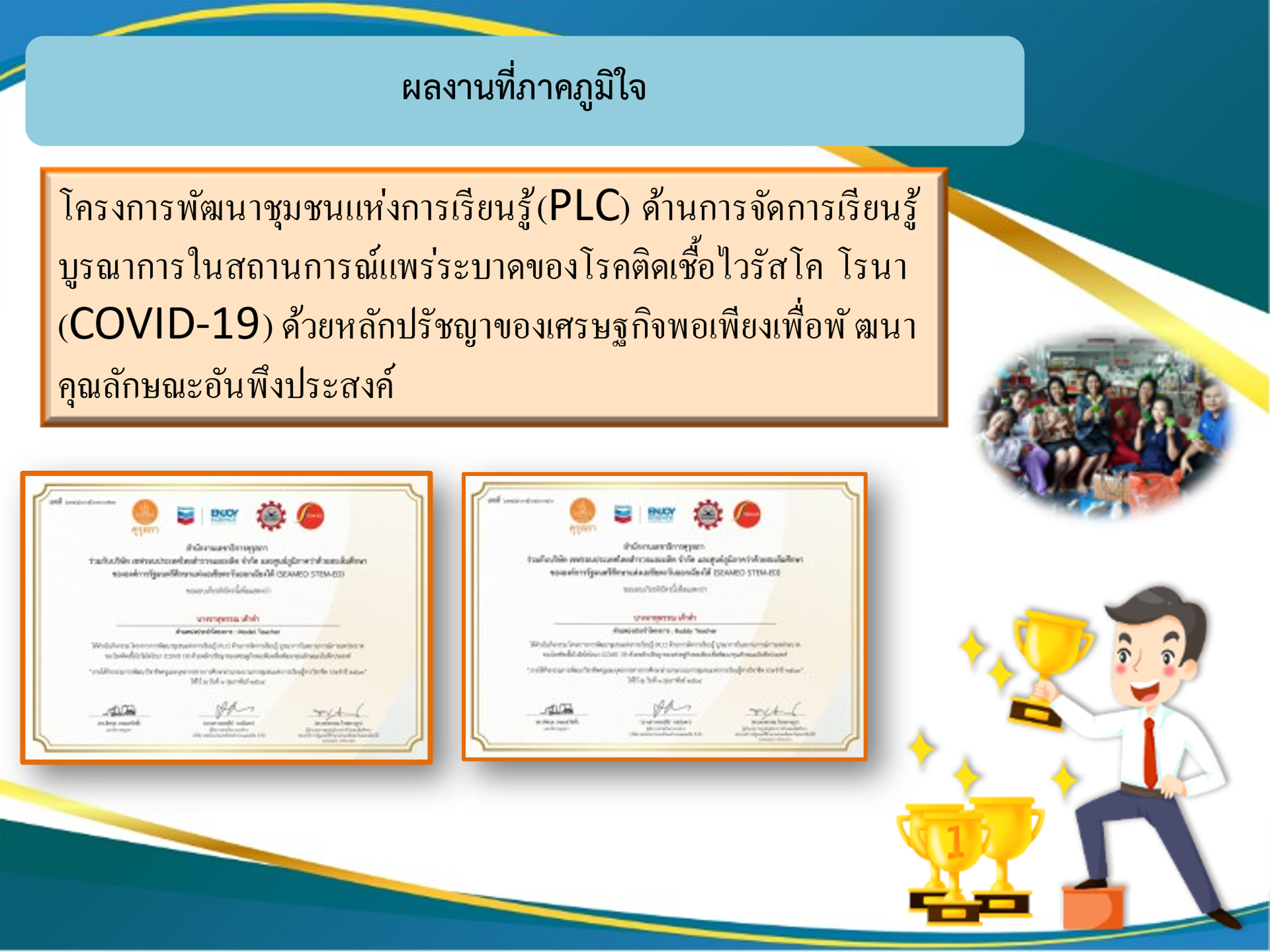 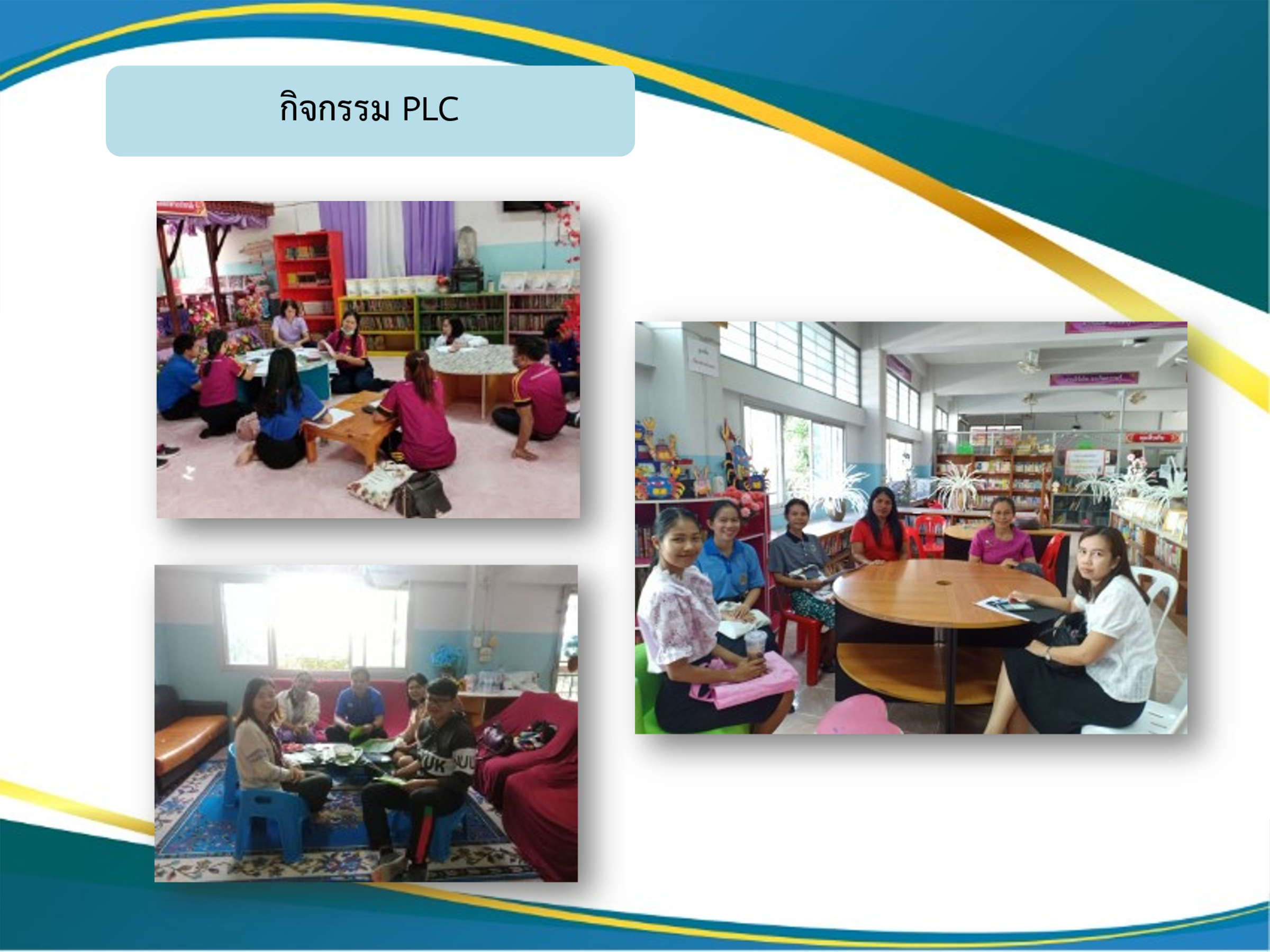 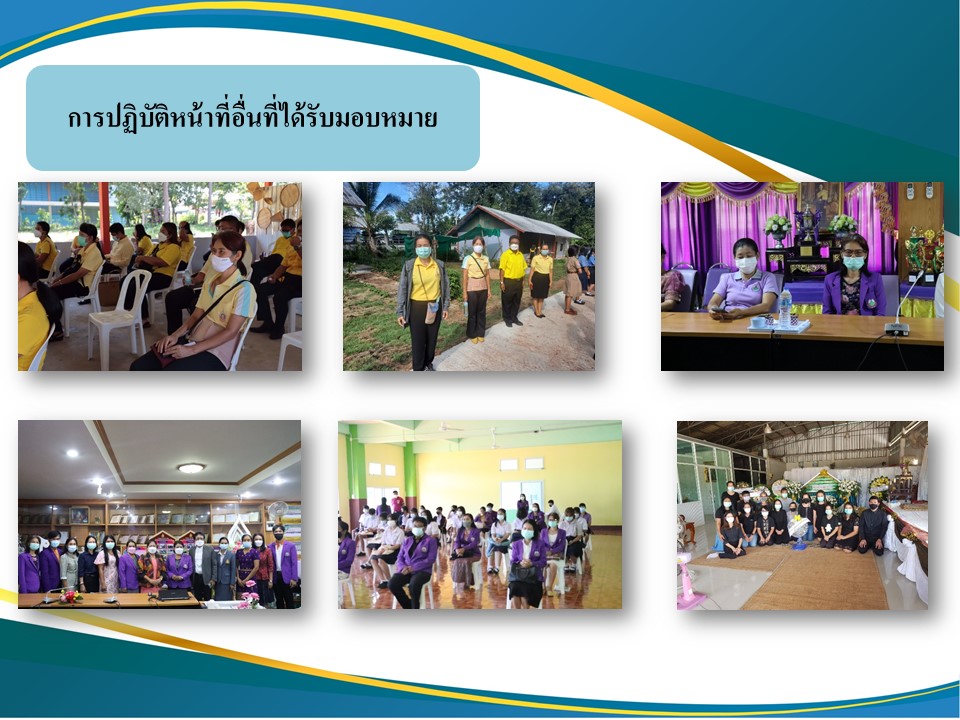 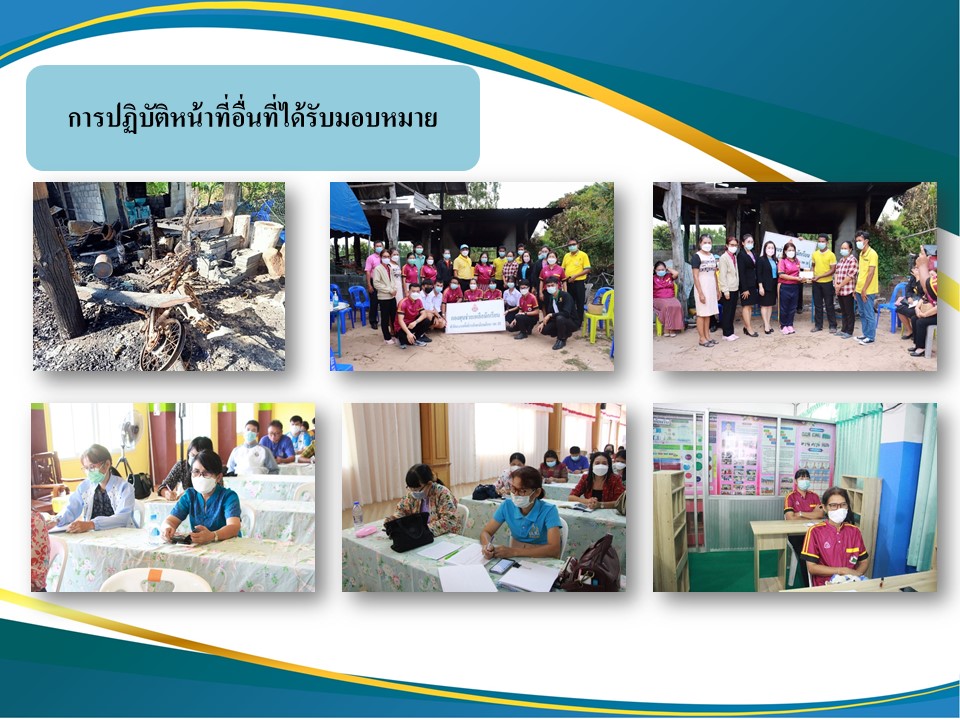 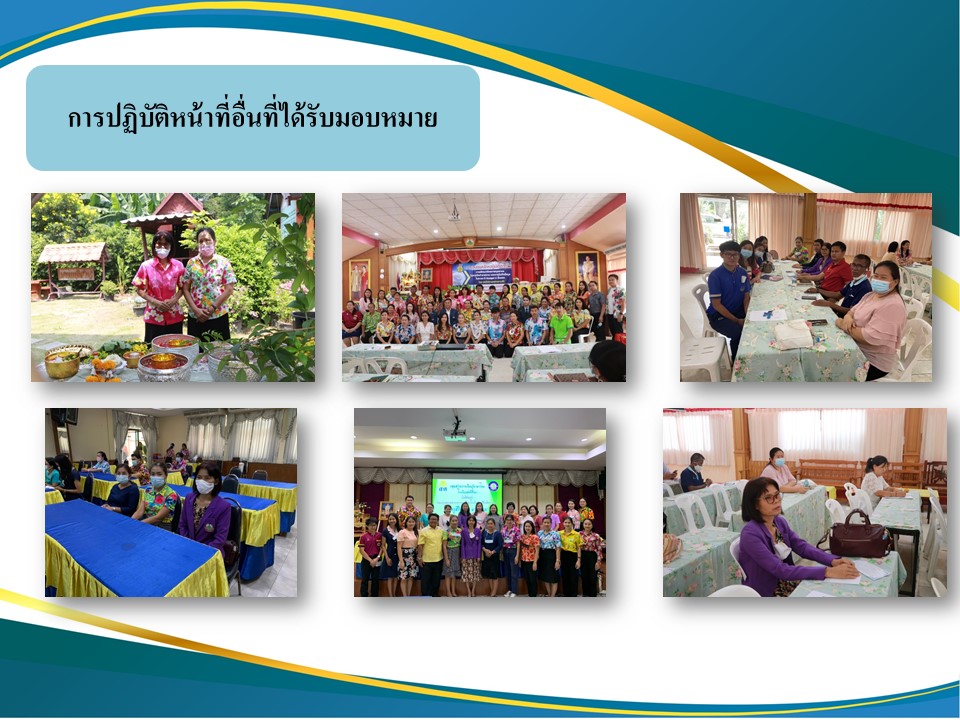 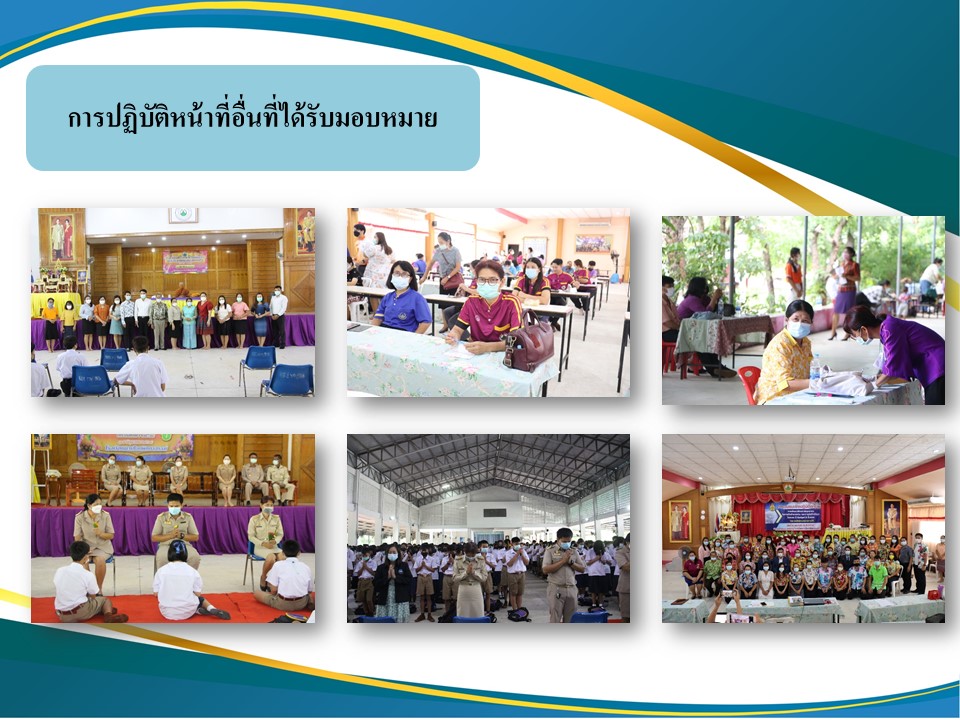 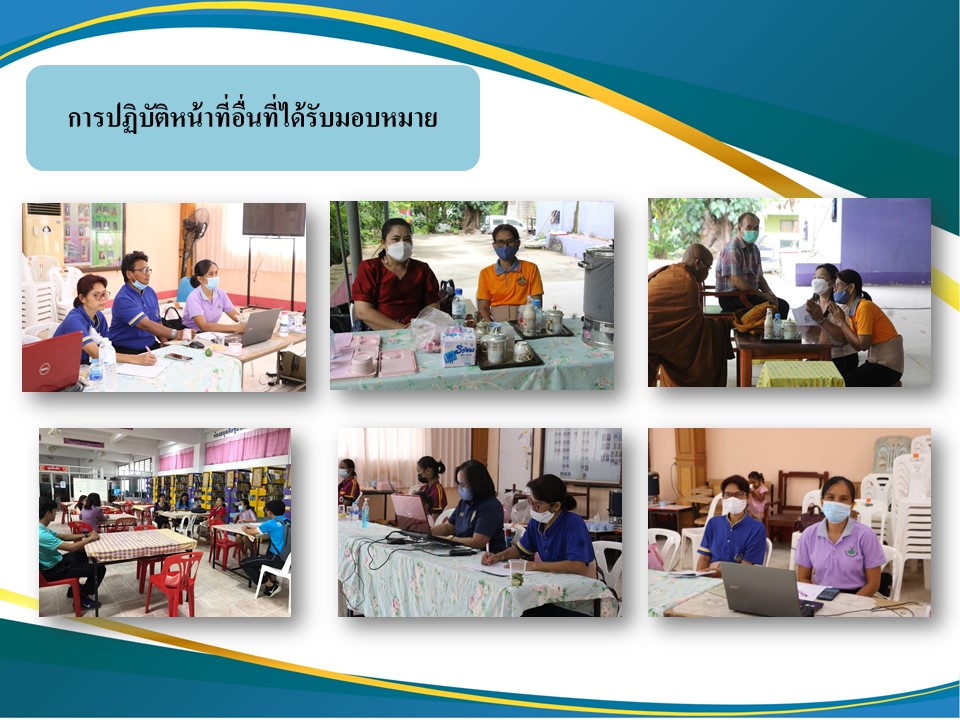 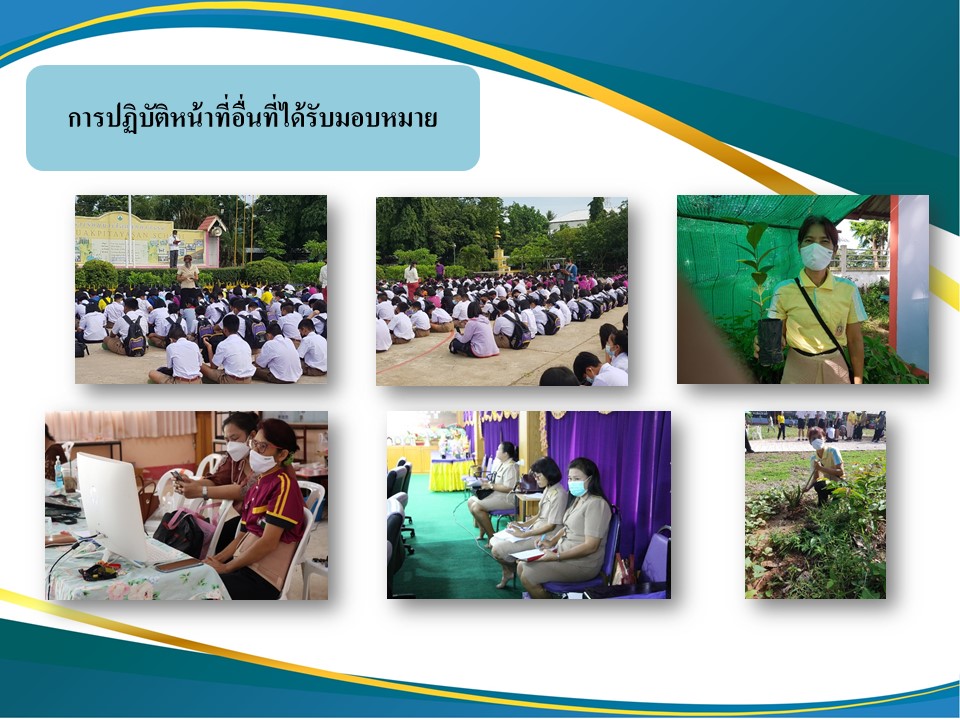 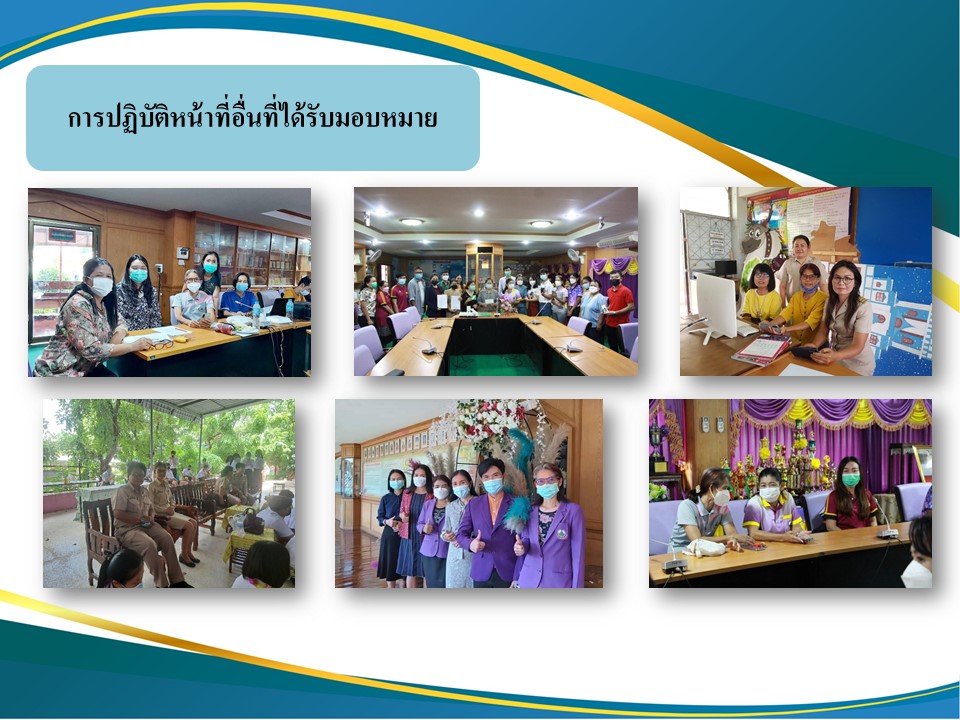 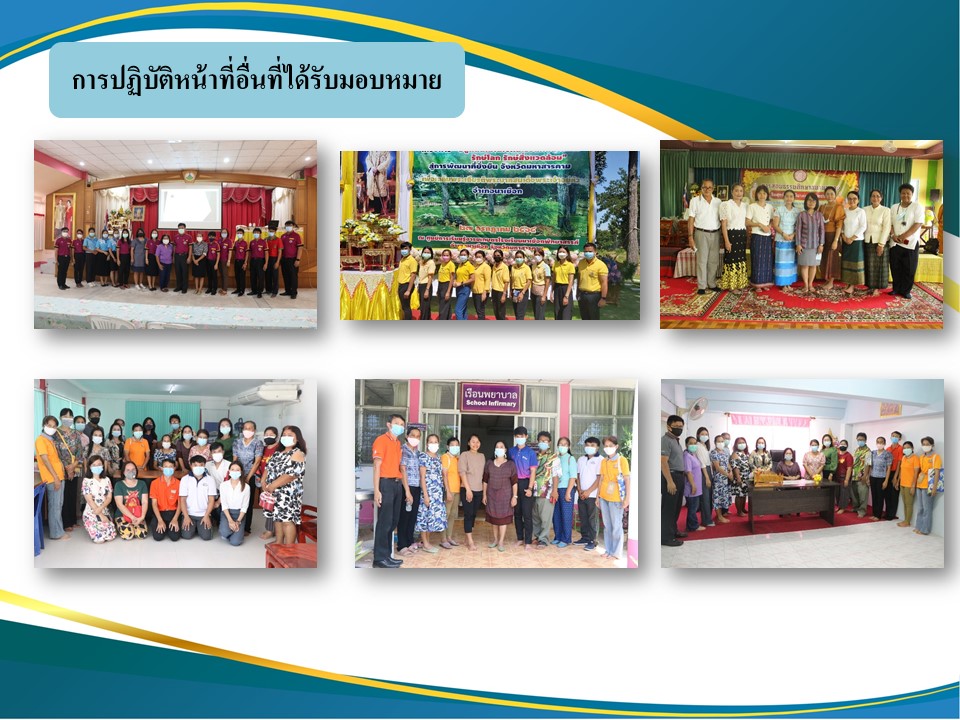 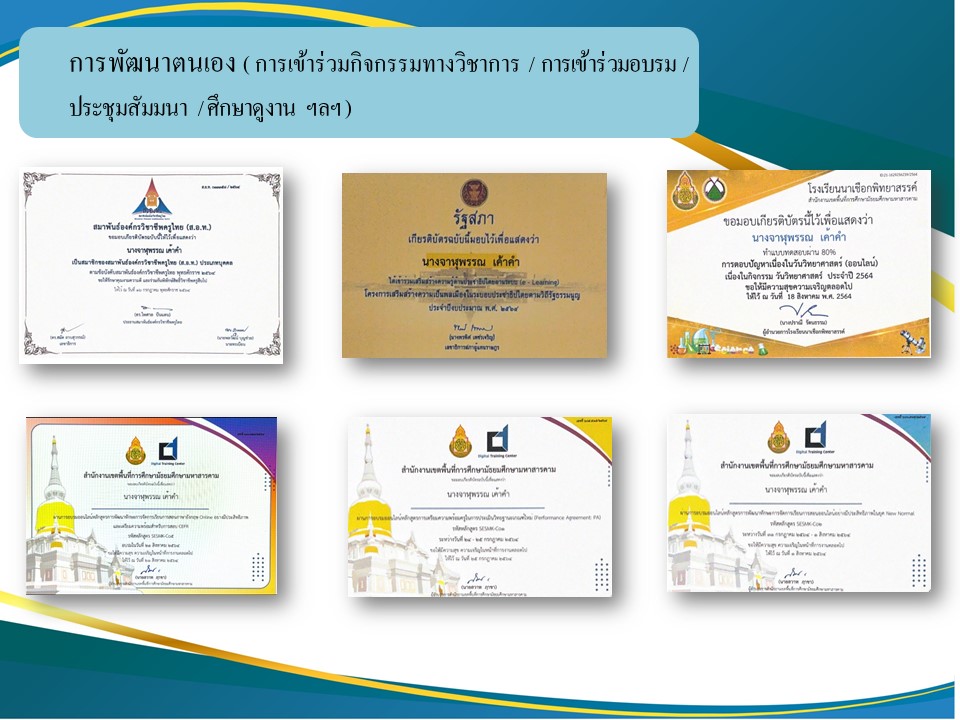 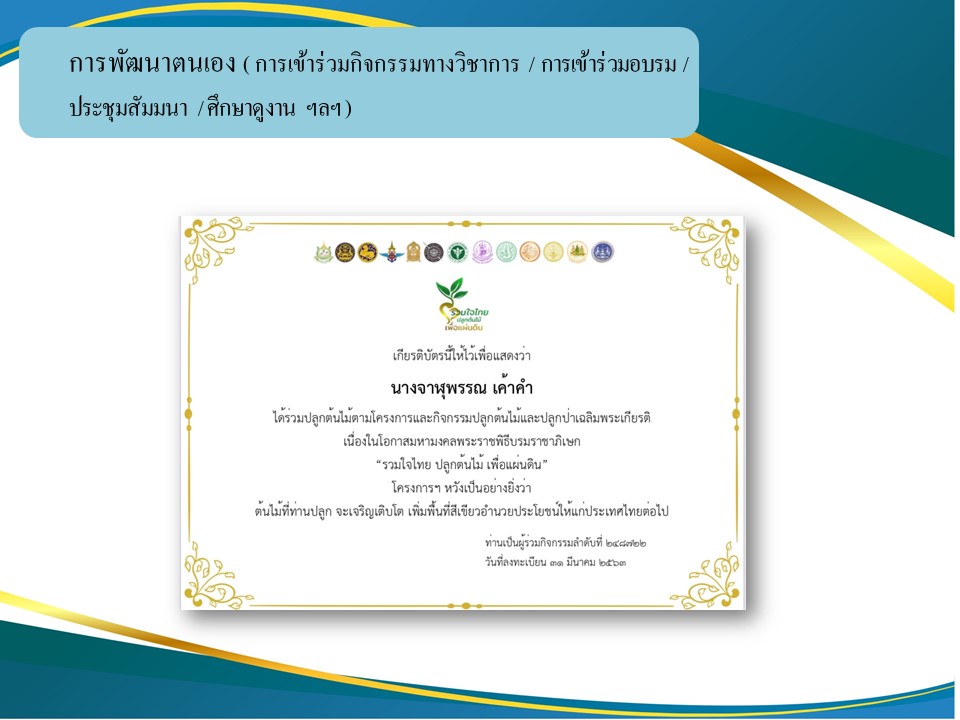 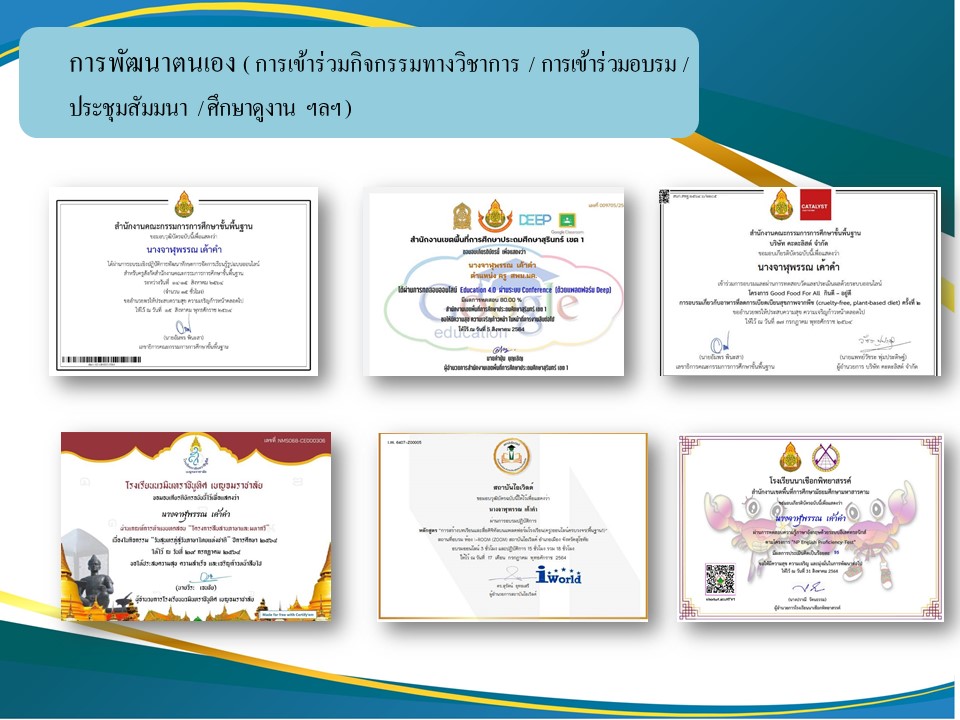 วัน เดือน ปีที่ลาลาป่วยลาป่วยลากิจลากิจลาอุปสมบทลาอุปสมบทลาคลอดลาคลอดมาสายมาสายวัน เดือน ปีที่ลาครั้งวันครั้งวันครั้งวันครั้งวันครั้งวันรวมรวมทั้งสิ้นจำนวน................ครั้ง   จำนวน................วันจำนวน................ครั้ง   จำนวน................วันจำนวน................ครั้ง   จำนวน................วันจำนวน................ครั้ง   จำนวน................วันจำนวน................ครั้ง   จำนวน................วันจำนวน................ครั้ง   จำนวน................วันจำนวน................ครั้ง   จำนวน................วันจำนวน................ครั้ง   จำนวน................วันจำนวน................ครั้ง   จำนวน................วันจำนวน................ครั้ง   จำนวน................วันที่ชื่อ กลุ่มสาระการเรียนรู้ชั้นจำนวนนักเรียนจำนวนชั่วโมง / สัปดาห์ภาคเรียนที่ 1ภาคเรียนที่ 1ภาคเรียนที่ 1ภาคเรียนที่ 1ภาคเรียนที่ 11กลุ่มสาระการเรียนรู้ภาษาต่างประเทศ   ม.1202 คน152กิจกรรมพัฒนาผู้เรียนม.4120 คน13กิจกรรมชุมนุมม.ต้น26 คน24กิจกรรมสวดมนต์ม.ต้น15กิจกรรม PLCระดับชั้น ม.121 คน16กิจกรรม 5ส กับสภานักเรียนม.1/641 คน1รวมรวมรวม21ภาคเรียนที่ 2ภาคเรียนที่ 2ภาคเรียนที่ 2ภาคเรียนที่ 2ภาคเรียนที่ 21กลุ่มสาระการเรียนรู้ภาษาต่างประเทศ   ม.1202 คน152กิจกรรมพัฒนาผู้เรียนลูกเสือวิสามัญม.4120 คน13กิจกรรมชุมนุม We Love Englishม.ต้น26 คน24กิจกรรมสวดมนต์ม.ต้น15กิจกรรม PLCระดับชั้น ม.121 คน16กิจกรรม 5ส ม.1/641 คน1รวมรวมรวม    21ที่กิจกรรมพัฒนาผู้เรียน และชุมนุมชั้นจำนวนนักเรียนจำนวนชั่วโมง/สัปดาห์1กิจกรรมพัฒนาผู้เรียนลูกเสือวิสามัญม.4120 คน12ชุมนุม We Love Englishม.ต้น2623กิจกรรมเพื่อสังคมและสาธารณประโยชน์ม.1/6411ภาคเรียนที่ 2ภาคเรียนที่ 2ภาคเรียนที่ 2ภาคเรียนที่ 2ภาคเรียนที่ 21กิจกรรมพัฒนาผู้เรียนลูกเสือวิสามัญม.4120 คน12ชุมนุม We Love Englishม.ต้น2623กิจกรรมเพื่อสังคมและสาธารณประโยชน์ม.1/6411ชั้น / ห้องจำนวนนักเรียนจำนวนนักเรียนรวมทั้งสิ้น (คน)ชั้น / ห้องชาย (คน)หญิง (คน)รวมทั้งสิ้น (คน)ภาคเรียนที่ 1ภาคเรียนที่ 1ภาคเรียนที่ 1ภาคเรียนที่ 1ระดับชั้นมัธยมศึกษาปีที่1/6172441ภาคเรียนที่ 2ภาคเรียนที่ 2ภาคเรียนที่ 2ภาคเรียนที่ 2ระดับชั้นมัธยมศึกษาปีที่1/6172441ที่สาระการเรียนรู้/รายวิชาระดับชั้นจำนวน/แผ่น1แผนการจัดการเรียนรู้วิชาภาษาอังกฤษพื้นฐานม.11 เล่ม2กำหนดการสอนรายวิชาภาษาอังกฤษพื้นฐานม.11 เล่มที่ชื่อสื่อ/นวัตกรรมจำนวน (ชิ้น)หน่วยที่เรื่องจำนวนชั่วโมงที่เรื่องระดับชั้นที่ชื่อแหล่งเรียนรู้ห้อง/ชั้นจำนวนครั้งที่วัน /เดือน / ปีชื่อวิทยากรเรื่อง / หัวข้อที่รายการปฏิบัติมากที่สุดมากปานกลางน้อยน้อยที่สุด1ตรงตามวุฒิ/สาขาวิชาที่จบการศึกษา2ตรงตามความถนัด3ตรงตามประสบการณ์การสอน4ตรงกับความรู้ความสามารถ5ตรงกับความต้องการ/ความสนใจที่วัน /เดือน/ ปีเรื่องสถานที่หน่วยงานที่จัดหลักฐาน116 ก.ค.64การเข้าร่วมเป็นสมาชิกของสมาพันธ์องค์กรวิชาชีพครูไทย (ส.อ.ท.)ประเภทบุคคลส.อ.ท. online    ส.อ.ท.เกียรติบัตร217 ก.ค.64การสร้างบทเรียนและสื่อดิจิทัลบนแพลตฟอร์มโรงเรียน (ครู)ออนไลน์ครบวงจร (พื้นฐาน1)ห้อง I -Room (ZOOM)สถาบันไอเวิลด์จังหวัดสุโขทัยวุฒบัตร3.17 ก.ค.64Good Food For Allสพฐ.ร่วมกับบริษัทคะตะลิสต์สพฐ.ร่วมกับริษัทคะตะลิสต์เกียรติบัตร4.24-25 ก.ค.64การเตรียมความพร้อมครูในการประเมินวิทยฐานะเกณฑ์ใหม่ Performance Agreementสพม.มค.สพม.มค.เกียรติบัตร5.29 ก.ค.64วันสุนทรภู่สู่วันภาษาไทยแห่งชาติร.ร.ราชินูทิศเบญจมราชาลัยร.ร.ราชินูทิศเบญจมราชาลัยเกียรติบัตร6.31 ก.ค. – 1 ส.ค.64การพัฒนาทักษะการจัดการเรียนการสอนออนไลน์อย่างมีประสิทธิภาพในยุคNew Normalสพม.มค.สพม.มค.เกียรติบัตรที่วัน /เดือน/ ปีเรื่องสถานที่หน่วยงานที่จัดหลักฐาน75 ส.ค.64Education 4.0ผ่านระบบ Conference (ด้วยแพลตฟอร์ม Deep)สพป.สุรินทร์ เขต1สพป.สุรินทร์ เขต1เกียรติบัตร818 ส.ค.64การตอบปัญหาเนื่องในวันวิทยาศาสตร์ร.ร.นาเชือก-พิทยาสรรค์ร.ร.นาเชือก-พิทยาสรรค์เกียรติบัตร9สิงหาคม 64การเสริมสร้างด้านประชาธิปไตยผ่านระบบ e-learningรัฐสภารัฐสภาเกียรติบัตร1021 ส.ค.64การพัฒนาทักษะการจัดการเรียนการสอนภาอังกฤษ online อย่างมีปริทธิภาพและเตรียมความพร้อมสำหรับการสอบ CEFRสพม.มค.สพม.มค.เกียรติบัตร1131 ส.ค.64NP English Proficiency Test ร.ร.นาเชือก-พิทยาสรรค์ร.ร.นาเชือก-พิทยาสรรค์เกียรติบัตร1231 มี.ค.64“ รวมใจไทยปลูกต้นไม้เพื่อแผ่นดิน”สพฐ.สพฐ.เกียรติบัตร1324-25 พ.ค.64การจัดการเรียนการสอนผ่านระบบ conference บูรณาการณ์ในสถานการณ์การแพร่ระบาดของโรคติดเชื้อไวรัสโคโรน่า2019 (Covid-19 )ร.ร.นาเชือก-พิทยาสรรค์ร.ร.นาเชือก-พิทยาสรรค์เกียรติบัตรที่วัน/เดือน/ปีรางวัล/เกียรติคุณหน่วยงานที่มอบหลักฐานที่วัน / เดือน / ปีรายการ / เรื่องหน่วยงานที่เชิญที่รายวิชาจำนวนนักเรียนระดับคะแนน (คน)ระดับคะแนน (คน)ระดับคะแนน (คน)ระดับคะแนน (คน)ระดับคะแนน (คน)ระดับคะแนน (คน)ระดับคะแนน (คน)ระดับคะแนน (คน)ระดับคะแนน (คน)ที่รายวิชาจำนวนนักเรียน43.532.521.510ร123456789ร้อยละร้อยละร้อยละกิจกรรมระดับการประเมินระดับการประเมินระดับการประเมินระดับการประเมินระดับการประเมินกิจกรรมมากที่สุดมากปานกลางน้อยน้อยที่สุด1.  ครูแจ้งผลการเรียนรู้ให้นักเรียนทราบอย่างชัดเจน2.  ครูจัดกิจกรรมการเรียนรู้สนุกและน่าสนใจ3.  เนื้อหาที่สอนทันสมัยเสมอ4.  ครูใช้สื่อประกอบการเรียนการสอนที่เหมาะสมและหลากหลาย5.  ครูใช้คำถามซักถามนักเรียนบ่อย ๆ6.  ครูประยุกต์สาระที่สอนเข้ากับเหตุการณ์ปัจจุบัน/สภาพแวดล้อม7.  ครูส่งเสริมนักเรียนได้ฝึกปฏิบัติจริง มีการจัดการ และการแก้ปัญหา8.  ครูให้นักเรียนฝึกกระบวนการคิด คิดวิเคราะห์  คิดสร้างสรรค์  9.  ครูส่งเสริมให้นักเรียนทำงานร่วมกันทั้งเป็นกลุ่มและรายบุคคล10. ครูให้นักเรียนแสวงหาความรู้จากแหล่งเรียนรู้ต่าง ๆ11. ครูมีการเสริมแรงให้นักเรียนที่ร่วมกิจกรรมการเรียนการสอน12. ครูเปิดโอกาสให้นักเรียนซักถามปัญหา13. ครูคอยกระตุ้นให้นักเรียนตื่นตัวในการเรียนเสมอ14. ครูสอดแทรกคุณธรรมและค่านิยม  12  ประการในวิชาที่สอน15. ครูยอมรับความคิดเห็นของนักเรียนที่ต่างไปจากครู16. นักเรียนมีส่วนร่วมในการวัดและประเมินผลการเรียน17. ครูมีการประเมินผลการเรียนด้วยวิธีการที่หลากหมายและยุติธรรม18. ครูมีความตั้งใจในการจัดกิจกรรมการเรียนการสอน 19. บุคลิกภาพ การแต่งกายและการพูดจาของครูเหมาะสม 20. ครูเข้าสอนและออกชั้นเรียนตรงตามเวลาดัชนีชี้วัดระดับคุณภาพระดับคุณภาพระดับคุณภาพระดับคุณภาพเกณฑ์การประเมินดัชนีชี้วัด4321เกณฑ์การประเมิน1.  การวิเคราะห์ มาตรฐานฯและ  ตัวชี้วัด/ผลการเรียนรู้     (ระดับ 4 มี 5 ข้อ     ระดับ 3  มี  4 ข้อ     ระดับ 2  มี  3  ข้อ     ระดับ 1  มี  1-2  ข้อ)1.  มีการระบุตัวชี้วัด/ผลการเรียนรู้2.  มีการวิเคราะห์ตัวชี้วัด/ผลการเรียนรู้       แยกออกเป็น 3  ด้านคือ  ความรู้  เจตคติ  ทักษะ  (KPA)3.  มีความเหมาะสม สอดคล้องกับกิจกรรมการเรียนรู้4.  สอดคล้องกับผลการเรียนรู้ที่คาดหวัง5.  ครอบคลุมมาตรฐานการศึกษา2.  การออกแบบกิจกรรม     การเรียนรู้      (ระดับ 4 มี 5 ข้อ     ระดับ 3  มี  4 ข้อ     ระดับ 2  มี  3  ข้อ     ระดับ 1  มี  1-2  ข้อ)1.  การออกแบบกิจกรรมการเรียนรู้เป็นขั้นตอน2.  แผนการจัดกิจกรรมการเรียนรู้มี องค์ประกอบครบ 4  ด้าน  (แลกเปลี่ยน ประสบการณ์ การสร้างองค์ความรู้  นำเสนอความรู้  ปฏิบัติ / ประยุกต์ใช้)3.  มีความเหมาะสมกับจุดประสงค์การเรียนรู้4.  มีความสอดคล้องกับจุดประสงค์การเรียนรู้ ทั้ง 3 ด้าน (ความรู้ เจตคติ ทักษะ)5.  สามารถปฏิบัติได้จริง3.  การออกแบบปฏิสัมพันธ์       (ระดับ 4 มี 5 ข้อ     ระดับ 3  มี  4 ข้อ     ระดับ 2  มี  3  ข้อ     ระดับ 1  มี  1-2  ข้อ)1.  มีการจัดกิจกรรมการเรียนรู้โดยใช้กระบวนการกลุ่ม2.  มีความหลากหลายในการมีส่วนร่วมของผู้เรียน3.  มีการกำหนดบทบาทและกิจกรรมอย่าง ชัดเจน4.  ปฏิบัติจริง5.  ผู้เรียนสนุกสนาน เกิดการเรียนรู้4.  การออกแบบประเมินผล    (ระดับ 4 มี 5 ข้อ     ระดับ 3  มี  4 ข้อ     ระดับ 2  มี  3  ข้อ     ระดับ 1  มี  1-2  ข้อ)1.  มีการประเมินผลการเรียนในแต่ละแผน       2.  มีการกำหนดวิธีการประเมินผลหลากหลาย3.  วิธีการประเมินผลสอดคล้องกับจุดประสงค์การเรียนรู้4.  ปฏิบัติจริง5.  นำผลการประเมินมาพัฒนาการเรียนรู้5.  การใช้สื่ออุปกรณ์     การเรียนรู้    (ระดับ 4 มี 5 ข้อ     ระดับ 3  มี  4 ข้อ     ระดับ 2  มี  3  ข้อ     ระดับ 1  มี  1-2  ข้อ)1.  มีการใช้สื่อ อุปกรณ์หรือแหล่งเรียนรู้2.  มีการกำหนดขั้นตอนหรือวิธีการใช้สื่อหรือแหล่งเรียนรู้ 3.  มีการใช้สื่อ อุปกรณ์หรือแหล่งการเรียนรู้ เหมาะสมกับกิจกรรมการเรียนรู้4.  มีสื่อ อุปกรณ์ แหล่งเรียนรู้5.  มีการพัฒนาสื่อ อุปกรณ์ แหล่งเรียนรู้ดัชนีชี้วัดระดับคุณภาพระดับคุณภาพระดับคุณภาพระดับคุณภาพระดับคุณภาพเกณฑ์การประเมินดัชนีชี้วัด44321เกณฑ์การประเมิน4.  การออกแบบประเมินผล    (ระดับ 4 มี 5 ข้อ     ระดับ 3  มี  4 ข้อ     ระดับ 2  มี  3  ข้อ     ระดับ 1  มี  1-2  ข้อ)1.  มีการประเมินผลการเรียนในแต่ละแผน       2.  มีการกำหนดวิธีการประเมินผลหลากหลาย3.  วิธีการประเมินผลสอดคล้องกับจุดประสงค์การเรียนรู้4.  ปฏิบัติจริง5.  นำผลการประเมินมาพัฒนาการเรียนรู้5.  การใช้สื่ออุปกรณ์     การเรียนรู้    (ระดับ 4 มี 5 ข้อ     ระดับ 3  มี  4 ข้อ     ระดับ 2  มี  3  ข้อ     ระดับ 1  มี  1-2  ข้อ)1.  มีการใช้สื่อ อุปกรณ์หรือแหล่งเรียนรู้2.  มีการกำหนดขั้นตอนหรือวิธีการใช้สื่อ          หรือแหล่งเรียนรู้ 3.  มีการใช้สื่อ อุปกรณ์หรือแหล่งการเรียนรู้     เหมาะสมกับกิจกรรมการเรียนรู้4.  มีสื่อ อุปกรณ์ แหล่งเรียนรู้5.  มีการพัฒนาสื่อ อุปกรณ์ แหล่งเรียนรู้ที่รายวิชาจำนวนนักเรียนระดับคะแนน (คน)ระดับคะแนน (คน)ระดับคะแนน (คน)ระดับคะแนน (คน)ระดับคะแนน (คน)ระดับคะแนน (คน)ระดับคะแนน (คน)ระดับคะแนน (คน)ระดับคะแนน (คน)ที่รายวิชาจำนวนนักเรียน43.532.521.510ร1กลุ่มสาระการเรียนรู้ภาษาต่างประเทศ ม.123456789ร้อยละร้อยละร้อยละนักเรียนทั้งหมดดีเยี่ยมดีผ่านเกณฑ์การประเมินไม่ผ่านเกณฑ์การประเมินร้อยละนักเรียนทั้งหมดดีเยี่ยมดีผ่านเกณฑ์การประเมินไม่ผ่านเกณฑ์การประเมินร้อยละตัวบ่งชี้ระดับคุณภาพตัวบ่งชี้/มาตรฐานระดับคุณภาพตัวบ่งชี้/มาตรฐานระดับคุณภาพตัวบ่งชี้/มาตรฐานระดับคุณภาพตัวบ่งชี้/มาตรฐานระดับคุณภาพตัวบ่งชี้/มาตรฐานตัวบ่งชี้54321๑.๑ ผลสัมฤทธิ์ทางวิชาการของผู้เรียน๑)	มีความสามารถในการอ่าน การเขียน การสื่อสารและการคิดคำนวณ๒)	มีความสามารถในการคิดวิเคราะห์ คิดอย่างมีวิจารณญาณ อภิปรายแลกเปลี่ยนความคิดเห็น และแก้ปัญหา๓)	มีความสามารถในการสร้างนวัตกรรม๔)	มีความสามารถในการใช้เทคโนโลยีสารสนเทศและการสื่อสาร๕)	มีผลสัมฤทธิ์ทางการเรียนตามหลักสูตรสถานศึกษา๖)	มีความรู้ทักษะพื้นฐาน และเจตคติที่ดีต่องานอาชีพ๑.๒	 คุณลักษณะที่พึงประสงค์ของผู้เรียน๑)	การมีคุณลักษณะและค่านิยมที่ดีตามที่สถานศึกษากำหนด๒)	ความภูมิใจในท้องถิ่นและความเป็นไทย๓)	การยอมรับที่จะอยู่ร่วมกันบนความแตกต่างและหลากหลาย๔)   สุขภาวะทางร่างกาย และจิตสังคมคะแนนรวมสรุปผลการประเมินมาตรฐานที่ 1(คะแนนรวมทั้งหมด/๑๐)ระดับคุณภาพตัวบ่งชี้ระดับคุณภาพตัวบ่งชี้/มาตรฐานระดับคุณภาพตัวบ่งชี้/มาตรฐานระดับคุณภาพตัวบ่งชี้/มาตรฐานระดับคุณภาพตัวบ่งชี้/มาตรฐานระดับคุณภาพตัวบ่งชี้/มาตรฐานตัวบ่งชี้54321๒.๑  มีเป้าหมายวิสัยทัศน์และพันธกิจที่สถานศึกษากำหนดชัดเจน๒.๒  มีระบบบริหารจัดการคุณภาพของสถานศึกษา๒.๓  ดำ เนินงานพัฒนาวิชาการที่เน้นคุณภาพผู้เรียนรอบด้าน ตามหลักสูตรสถานศึกษา และทุกกลุ่มเป้าหมาย๒.๔  พัฒนาครูและบุคลากรให้มีความเชี่ยวชาญทางวิชาชีพ๒.๕  จัดสภาพแวดล้อมทางกายภาพและสังคมที่เอื้อต่อการจัดการเรียนรู้อย่างมีคุณภาพ๒.๖  จัดระบบเทคโนโลยีสารสนเทศเพื่อสนับสนุนการบริหารจัดการและการจัดการเรียนรู้คะแนนรวมสรุปผลการประเมินมาตรฐานที่ 2(คะแนนรวมทั้งหมด/๖)ระดับคุณภาพตัวบ่งชี้ระดับคุณภาพตัวบ่งชี้/มาตรฐานระดับคุณภาพตัวบ่งชี้/มาตรฐานระดับคุณภาพตัวบ่งชี้/มาตรฐานระดับคุณภาพตัวบ่งชี้/มาตรฐานระดับคุณภาพตัวบ่งชี้/มาตรฐานตัวบ่งชี้54321๓.๑  จัดการเรียนรู้ผ่านกระบวนการคิดและปฏิบัติจริง และสามารถนำ ไปประยุกต์ใช้ในชีวิตได้๓.๒  ใช้สื่อ เทคโนโลยีสารสนเทศ และแหล่งเรียนรู้ที่เอื้อต่อการเรียนรู้๓.๓  มีการบริหารจัดการชั้นเรียนเชิงบวก๓.๔  ตรวจสอบและประเมินผู้เรียนอย่างเป็นระบบ และนำผลมาพัฒนาผู้เรียน๓.๕  มีการแลกเปลี่ยนเรียนรู้และให้ข้อมูลสะท้อนกลับเพื่อพัฒนาและปรับปรุงการจัดการเรียนรูคะแนนรวมสรุปผลการประเมินมาตรฐานที่ 3(คะแนนรวมทั้งหมด/๕)ระดับคุณภาพ